AMICALE DE LA RESISTANCE ESPAGNOLE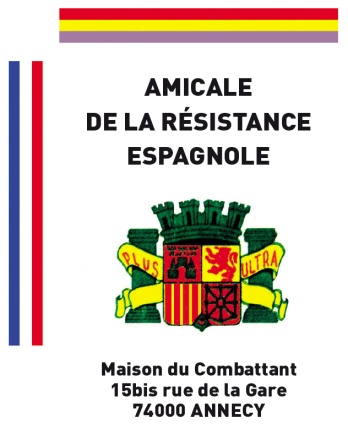 Siège : Maison du Combattant - 15 bis, rue de la Gare 74000 ANNECY« Soyons les passeurs de la mémoire en hommage à tous ceux qui ont lutté et donné             leur vie pour la Liberté »                                CONVOCATION à l’ASSEMBLÉE GÉNÉRALE ANNUELLE Chers Adhérents et AmisNous avons le plaisir de vous inviter à participer à l’Assemblée Générale annuelle de notre Amicale qui se tiendra  Samedi 20 Janvier 2018 à 15h30 au Club Espagnol, 54 Chemin de la Prairie, 74000 AnnecyOrdre du jour :Mots de bienvenue du PrésidentApprobation du PV de l’Assemblée Générale précédenteRapport moralRapport d’activitésCompte rendu financier par notre trésorierProjets pour 2018Election du nouveau Comité et des vérificateurs aux comptesDiversNota : Conformément à la loi du 1er juillet 1901, si un adhérent souhaite porter  à l’ordre du jour un point particulier, celui-ci devra  être soumis par écrit au Comité 15 jours avant le jour de l’Assemblée Générale.           En clôture de l’ordre du jour, nous projetterons une courte vidéo (3 minutes), résumé de l’inauguration de l’exposition ‘’En quête de Liberté’’ à Morette ainsi que quelques photos de la journée ‘’Glières fête la Liberté’’.Enfin, à l’issue de la réunion et pour suivre la coutume de nos Anciens, nous lèverons le verre de l’amitié avec la traditionnelle « Galette des Rois » vers 16h30- 17HPour la bonne organisation de cette Assemblée et de celle de la Galette des Rois, nous vous demandons de bien vouloir confirmer vos présences à ces deux rencontres, avant le 15 janvier, soit en retournant les coupons ci-joints en annexe, dûment remplis à l’adresse de notre siège, soit par mail ou par téléphone à :Carlos MACHADO : Tél :04 50 68 85 95 / 06 14 35 82 35  Mail : carlos.machado3@hotmail.comouGerardo MERINO: Tél: 04 50 52 91 43 / 06 87 19 72 59  Mail: mage74@orange.frEn vous remerciant pour votre compréhension « y con un amical saludo », nous vous souhaitons nos meilleurs vœux de santé et de bonheur pour 2017Gerardo Merino secrétaireAnnecy le 21 décembre 20171/2……………………………………………………………………………………………………………………………………………………………………………Pour les adhérents qui ne pourront pas assister à l’Assemblée Générale, merci  de renvoyer  le bulletin d’adhésion  ci-dessous 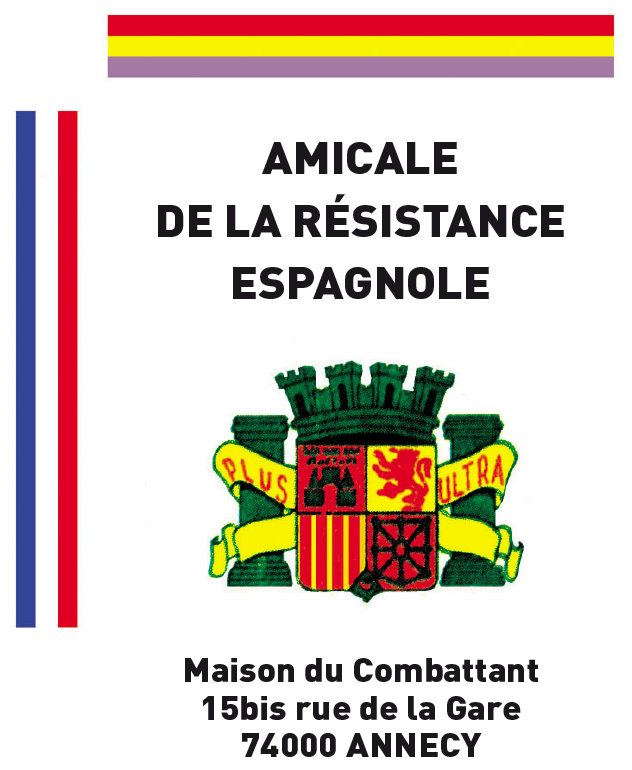 